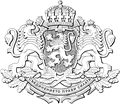 РЕПУБЛИКА БЪЛГАРИЯМИНИСТЕРСКИ СЪВЕТПроектПОСТАНОВЛЕНИЕ № ..............................от ...................................... годинаЗА приемане на наредба за изискванията към използването на екстракционни разтворители при производството на храни и хранителни съставкиМИНИСТЕРСКИЯТ СЪВЕТПОСТАНОВИ:Член единствен. Приема Наредба за изискванията към използването на екстракционни разтворители при производството на храни и хранителни съставки.ЗАКЛЮЧИТЕЛНА РАЗПОРЕДБАПараграф единствен. Постановлението влиза в сила в 14-дневен срок от деня на обнародването му в „Държавен вестник“.МИНИСТЪР-ПРЕДСЕДАТЕЛ:КИРИЛ ПЕТКОВГЛАВЕН СЕКРЕТАР НА МИНИСТЕРСКИЯ СЪВЕТ:КРАСИМИР БОЖАНОВГлавен секретар на Министерството на земеделието:Магдалена ДаковаДиректор на дирекция „Правни дейности и законодателство 
на Европейския съюз“, МЗm:Ивелина Яламова-Колева